CAMPBELL HIGH CHEER TEAM MEMBER AND PARENT CONTRACT 2017-2018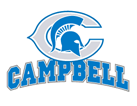 Welcome to a new Season of Campbell High Cheer! We are very excited and looking forward to everything in store for our teams this year. Thank you for choosing to participate in our program.TIME COMMITMENTThe term of each cheerleader runs from the date you are accepted on the team through the final competition of the season. As a team member, cheerleaders are required to attend ALL practices and clinics. Furthermore, all cheerleaders are required to stay until the end of every competition and remain in uniform, unless otherwise stated. Any elective activity that will conflict with cheer duties must be avoided. School or Work is not a valid excuse for missing any practices or activity. School or work should be scheduled around summer and regular school year cheer responsibilities. We will be competing approximately 5-7 times per year. Competitions are usually held on weekends. A tentative schedule of competition dates will be given no later than August. During the summer, and remainder of the year all cheerleaders must attend all practices and actively participate, even those who may incur injury. During the year additional practices may be added during the week or weekend. Prior notice will be given. For practice all cheerleaders MUST arrive on time, be ready to practice, warm up/stretch, and respect all coaches, staff and captains. If more than 3 practices are missed, the cheerleader will have a meeting with the coaches about probationary periods or being removed from the team. If  removed from the team/program it will be without refund. To be a no-show without a reasonable excuse will be considered a missed practice. 3 unexcused practices can lead to suspension or dismissal from the team/program without refund. If you are going to be absent you must call or notify 24 hours prior to practice. If you will be late you must call or notify at least 1 hour prior to practice. No show, no call will result in a penalty and coaches will determine if you will remain on the team. When a cheerleader is ill, you must make an attempt to attend practice, even if they need to rest on the side and observe. Changes are made to our routines regularly, and all cheerleaders need to be aware of the changes. Severe personal, family or medical emergencies will be excused only with notice from a parent or doctor.FINANCIAL COMMITMENTMonthly Fees: Fees are applied to training of each member, gym use and more. For 1 member participating in the CAMPBELL HIGH FOOTBALL CHEER teams/program it will be covered during the months of Aug-Oct for tumbling. Your monthly fees will begin from the Month you begin practicing with CAMPBELL HIGH CHEER, therefore you must pay the fees, even when you have missed. If you are electing to participate in the payment plan for Campbell High Cheer, you must adhere to the schedule set forth in your signed agreement. No refunds will be available. Each month you will receive an Invoice which will have your current and past dues; this will also serve as a payment and proof of receipt. Every month a grand total payment will be due, which includes your monthly gym fee (to the gym). The 1st of every month your monthly payment (for those who pay in installments) will be due. All fees are due on due dates with no exceptions. We will allow it to be a few days late due to paycheck periods and so on, however it is the member’s responsibility to get the fees to the coach. Anything more then a week late will result in a higher cost, as items will be ordered individually at time of payment. This may result in a $30-$40 difference per payment. Keep in mind that we set due dates for a reason. Also, all camp payments must be turned in no later than May 31, 2017. If you need an extension on the payment deadline please let a Campbell High Cheer coach know your situation and a different payment plan may be decided. Any problems must be discussed at the start of the cheer season, NOT on the due date! If any prices change, you will be notified immediately!Insurance: Each member should have their own insurance carrier or provider, or any other form of medical coverage. We ask that you also submit an Emergency Contact Information sheet (attached) along with a copy of your Insurance card with this contract. By signing this contract, you acknowledge and understand that cheerleading and gymnastic activities are inherent danger in participation, and that in spite of all reasonable safety precautions, injuries do occur. You have elected not to hold CAMPBELL HIGH CHEER, Squad members or any CAMPBELL HIGH CHEER Staff liable for any and all injuries that may occur while participating in CAMPBELL HIGH CHEER practices, competitions, exhibitions or other events.Uniform Fees: The total cost for all squads is included in your fees (There will be a rental fee for the sideline uniform) This Sideline Uniform should be returned in condition comparable to that when it was received. Uniform New Member Package includes: 2 Uniform Rental, Warm ups (Jacket & Pants) with Name, Backpack with Name, 2 Shoes, 4 Bows, Team Jersey, 3 Tops and Short, socks, Breast Cancer Package, Poms. All Uniform costs can be fundraised for, to help reduce costs. This amount will be deducted from the final payment(s). If you do not fundraise, or only fundraise a partial amount; you will be responsible to pay the full/difference of the amount. Uniforms, Accessories and Clothing cannot be returned or refunded. If you leave the team at any time during the season CAMPBELL HIGH CHEER reserves the right to buy back unused goods from the departing team member. Additional Clothing and Accessories will be sold separately from the uniform package at a later time. Team Shirts/ Sweatshirts will be sold several times during the year, team members may be required to purchase these shirts for uniformity purposes at practices, competitions and other events. Uniforms, Clothing and other items will not be issued until PAID IN FULL!Competition Fees: Competition fees for each member is estimated at $400 for whole season(includes comps, music, etc.). Comp fees are fundraised and will be applied to 5-7 competitions, Routine Choreography & Team Music. The amount is an estimated cost of competition fees. Travel for the competition season is not included in this amount. Competition fees cannot be refunded since they are fundraised. Comp fees are not included in individual cheerleader fees. Competition Fee total may change depending on the amount of cheerleaders participating on the team.Fundraising: We offer as many fundraising opportunities as possible during the year to help reduce costs on all team members. This helps make it possible to participate in CAMPBELL HIGH CHEER. It is up to each member and parent to maximize each fundraising opportunity to its full potential to receive the highest profits. Profits will immediately be applied to your accounts for Uniform, Competition, etc. Any carryover will be applied as credit to your account for future use. With the exception of the car washes, fundraising has been made optional for all team members. If fundraising is something you wish not to participate in you are then fully responsible and required to pay all costs. Note that there will be some fundraising that will be considered Mandatory. If we have team fundraisers (not for individual accounts) such as Family Nights at local businesses, team members are required to attend and participate. Profit from these events will be applied for Team purposes only. Scholarship/Sponsorships will not be available at this time, but may be available in future seasons. There will be some fundraising that will need parent assistance.Additional Costs:  While these costs will be kept to a minimum, we will notify in a sufficient amount of time of any other costs that may occur. Costs can include: Required Team T-Shirts ($), Travel, Bus Transportation, Camps, Clinics, etc. Any carryover of fundraising profits can be applied to any additional costs as needed.Forms of Payment: We will be accepting payment in the form of Cash or Money Order payable to Campbell High Cheer Booster Club. Each late Monthly payment will result in additional fees, as items will be ordered at the single rate. Please be on time.Upon signing this contract you agree to all financial obligations, and commit to paying on time and/or following a payment plan. We will not issue any refunds on fees paid, or fundraising profits. We will not issue refunds for items that we choose to buy back in the event of a move.  If your account remains unpaid by the end of the season, CAMPBELL HIGH CHEER reserves the right to take action and it may result in the dismissal from the squad with NO REFUNDS. Each Members Account must be paid in full by July 31 2017.PRACTICES & COMPETITIONSPractices: We will begin conditioning during the summer; these are mandatory. If a member does not attend, they will be considered alternates and need to earn their spot. There will be summer & holiday breaks (Labor Day), which will be announced at a later time. During the summer we will train and teach all needed skills and techniques for the competition routines. When routine choreography begins during the fall, practices cannot be missed. If you miss practices during this time you may lose your spot in the routine and possibly the team. Practice schedules will remain the same from August-November, unless changes must be made. During competition season practice schedules may vary in times, length or days. Prior notice will be given for additional practices during the week and on weekends. If you are a no-show to practice the week before or of a competition you will not compete. If this occurs more than once you are subject to dismissal from the program WITH NO REFUND. Vacation time off must be given in writing to CAMPBELL HIGH CHEER staff 30 days in advance. Please note that any consequence given is to keep order and reasonability in the team.Competitions: Our first Competitions will be in September. We will end our competition season in November. Our competition season will have 3-5 competitions. All competition team members are required to find their own transportation to and from each event. For long distances we will do our best to provide transportation for team members (I.e.: Carpool, Chartered Bus, etc.). Additional fees or cost may be applied; Travel is not included in competition fees. Coaches, Staff, Team Families and Team Parents are not obligated or required to transport additional team members (that are not their children). While at competition, every cheerleader will be required to stay with the coaching staff until after the award ceremony. As a competition team member all competitions are Mandatory and you are required to attend, whether performing or not. If you are late to a competition you will be assessed and are subject to dismissal from the program with no refund. If you leave the competition early without prior approval you will be assessed and are subject to dismissal from the program with no refund. If you miss a competition and an alternate must replace you, you will be assessed and are subject to dismissal from the program with no refund. If you have prior commitments or a scheduling conflict of any kind, please notify CAMPBELL HIGH CHEER staff 30 days prior to the competition dates. We have these policies to insure the team’s commitment. If you feel you will not be able to fulfill the commitment needs please consider this before trying out for the team. Please be on time and be responsible. Be a team player.TEAM DRESS CODEUniform: Team uniforms will be kept clean and in good repair. Permanently damaged uniforms will not be worn until replaced or repaired by their user. Carefully inspect your uniform when you receive it, uniforms are assumed to be in perfect condition. Any defect, flaw, or damage must be reported to CAMPBELL HIGH CHEER staff at the time the uniform is issued, or the damage may not be fixed. Any alterations that are needed will require approval from a CAMPBELL HIGH CHEER staff member and any associated fees are the full responsibility of the team member; CAMPBELL HIGH CHEER is not responsible for the cost of alterations. Uniforms should not be dry cleaned, you can machine wash on cold, delicate with mild detergent and hang dry. Lost, stolen, or damaged items are the full responsibility of the team member. The uniform is also not a costume to be worn by Friends, or for Halloween, Parties, or other events. Any lost items must immediately be purchased and replaced. Failure to do so will result in not being able to participate or be included in functions, performances, competitions or dismissal from CAMPBELL HIGH CHEER with no refund.Team Gear: Warm Ups, Team Shirts and practice clothing will be worn at all functions and events at which the team members are representing CAMPBELL HIGH CHEER. Under no circumstances is the uniform to be worn outside of games, personal appearances or competitions. Members should wear warm-ups after the competition. Moreover, practice clothing or any part thereof is not to be worn for any NON-CAMPBELL HIGH CHEER functions. While in Team gear you must follow all standards for dress code for the scheduled event, this includes hair. Prior notice will be given per event. Do not arrive out of dress code. Out of dress code includes: Jewelry, Various Accessories, Sandals, Pajamas, NON-CAMPBELL HIGH CHEER gear or clothing, Jeans, Uggs, Slippers, Hair down, Hair accessories, Sunglasses, etc.. After the competition and awards you may wear what you want, but please be aware that you are still representing Campbell High Cheer while at a competition. Please do not alter the appearance of any of your CAMPBELL HIGH CHEER team gear (I.e.: Cutting, Pins, Writing, etc.). Approved alterations will be for sizing purposes only. Lost, stolen, or damaged items are the full responsibility of the team member. Any lost items must immediately be purchased and replaced. Other Information: Please remember that anytime you are in Uniform and/or CAMPBELL HIGH CHEER gear that you are a direct representative of our organization. Your actions and behavior are the way you portray yourself which will reflect on the organization as a whole. All team members must make sure that they are not pictured in any magazine, publication or  social media in their uniform or CAMPBELL HIGH CHEER Clothing unless approved by a member of the CAMPBELL HIGH CHEER staff. While at competitions pictures may be taken by the competition company, this is allowed with the consent of release forms already submitted to the company.CONDUCTAny time a cheerleader is representing CAMPBELL HIGH CHEER, either at a practice, competition; all rules and regulations or CAMPBELL HIGH CHEER must be followed. The CAMPBELL HIGH CHEER staff and coaches are the only authority at any team function regarding conduct, rules, etc. For the safety and well being of all team members and teams, rules will be enforced. Family members and/or friends must never overrule or interfere with the CAMPBELL HIGH CHEER staff. Team members must be respectful to all other team members, competitors, staff, and others at all times. Team members who are disrespectful, intentionally mean, or harm anyone in a violent manner will immediately be dismissed from CAMPBELL HIGH CHEER with no refund. This decision will be final and will not be open for discussion. Team members will honor each others opinions. There will be no competition between individuals or other CAMPBELL HIGH CHEER teams. Team members will have mutual pride and respect for each other and CAMPBELL HIGH CHEER. Any problem with individual team members should be taken to CAMPBELL HIGH CHEER staff immediately. MULTIPLE ACTIVITIESMembers on our teams are allowed to participate in other activities. These members are expected to remain committed to CAMPBELL HIGH CHEER devoting their time equally to both teams. With being members on both teams’ integrity and loyalty is expected. Meaning all material, technique, style and choreography must stay within our program. If this is breached the member is subject to dismissal from CAMPBELL HIGH CHEER with no refund. Also you are expected to balance these schedules between the activities and coaches to prevent conflict with games, events and competitions; Failure to do so is also ground for dismissal from CAMPBELL HIGH CHEER with no refund. Once our schedule is set for competition, no changes will be made under any circumstances to accommodate other activities. COMPETITION TEAM & TEAMWORKAll competition team members will be made up of the strongest and most dedicated members. We are only as strong as our weakest member. All squad members are expected to participate and attend all activities, practices, competitions and all other events. This includes alternate team members whether they are on the competition team or not. Alternates must always remember that they are members of the team as well, and must practice and progress so that they may step in at a moments notice when the need arises. To compete, the CAMPBELL HIGH CHEER staff will be looking for team members who have talent, who have a positive attitude, who show dedication and potential, who are hard working and dependable, and who exhibit aggressiveness and immediate growth. In short, we are looking for people who are willing to do whatever it takes to demonstrate total dedication to CAMPBELL HIGH CHEER and their team. There are many positions on a competition team; bases, flyers, and tumblers. Everyone should work on making themselves invaluable to the team. PARENTS AGREEMENTDue to the extreme commitment to our program we ask that you understand and agree to the following rules. We ask that at no time, you use removal from CAMPBELL HIGH CHEER as a punishment towards your team member (I.e.: Grades, Behavior, etc.). Your decision will not only affect your member, but the entire team and team members, parents families and overall the business and financial decisions of CAMPBELL HIGH CHEER. Once we register for a competition, we submit full payments and team rosters, we cannot receive refunds. If we lose a member from a team we are subject to cancellation fees and will not be able to attend the event and cannot participate In June, once training begins and the routines have been choreographed and competitions are scheduled and paid for the following rules will apply. At any point during the year you are still considered to be responsible for all Uniform, Competition and Monthly Fees after your choice to remove a member from the team, or if a member is removed or dismissed from the team or program.PARENTS PLEASE INITIAL EACH BOX___ Attend competitions to support and accompany your team member ___ 3 Missed unexcused practices will be an immediate suspension or dismissal from the team/program, including all fines.___ ISS/OSS will be grounds for dismissal from the squad.___ 1 Missed competition will be an immediate suspension or dismissal from the team/program, including all fines.___ Late Arrival to a competition will be an immediate suspension or dismissal from the team/program, including all fines.___ Failure to pay fees on time will be an immediate suspension or dismissal from the team/program, including all fines.___ Follow all rules set forth by CAMPBELL HIGH CHEER during the entire season and all other rules that are stated within this contract.TEAM PARTICIPATION , FINANCIAL & APPEARANCE AGREEMENTI ____________________ the parent/legal guardian of _____________________ understand that CAMPBELL HIGH CHEER produces promotional material relating to its programs. I understand that as a participant  and/or a spectator that may be included in videotapes or photographs taken during the course of my team membership. Therefore without reservation and limitations, I, in my own behalf and/or on behalf of Minor, hereby assign, transfer and grant CAMPBELL HIGH CHEER, all members of the coaching staff, it’s successors, assignees, licensees, sponsors, and all other commercial exhibitors the exclusive right to photograph and/or videotape minor and utilize such videotapes and/or photographs, and minor’s name, face likeness, voice and appearance as a part of an Event, in the advertising and promoting and Event or in advertising and promoting similar future events or advertisements. I further understand that neither CAMPBELL HIGH CHEER nor any third party is under any obligation to exercise any of the foregoing rights, licenses, or privileges.I ____________________ the parent/legal guardian of _____________________ have received and read and fully understand the CAMPBELL HIGH CHEER Contract. I agree to strictly adhere to the terms and conditions described within the CAMPBELL HIGH CHEER contract. I take full responsibility for all time commitments, financial commitments, and agree to all times and prices set forth by CAMPBELL HIGH CHEER. I understand that failure to do so or breaching this contract may result in my dismissal from CAMPBELL HIGH CHEER without any refunds what so ever and will affect my ability to tryout for CAMPBELL HIGH CHEER in the future. I also understand that if I chose to remove my member from the program or if my member is dismissed from the program I am fully responsible for all current costs, unpaid costs and applied fines. I also understand that CAMPBELL HIGH CHEER and CCSD Legal counsel on behalf of CAMPBELL HIGH SCHOOL AND CAMPBELL HIGH CHEER reserve the right to take any legal action necessary towards any unpaid accounts and balances due forth to CAMPBELL HIGH CHEER. ______________________________	_______________		______________________________	____________Team Member Signature		Date		               Parent/Legal Guardian Signature	Date______________________________				______________________________Team Member Name (Print)					Parent/Legal Guardian Name (Print)---------------------------------------------------------------------------------------------------------------------------------------------------DO NOT CHECK OFF OR FILL OUT THIS SECTION - FOR CAMPBELL HIGH CHEER STAFF ONLYAll of the below information that is needed will be kept confidential, and on file for CAMPBELL HIGH CHEER use only. This information is needed for proof of participants age, any medical issues and/or needs. Please make sure to only submit copies of Medical Insurance Card; not the original. All contracts, Contact & Medical Information must be turned in for all New and Returning members.MEMBER NAME: _____________________	TEAM: _____________	D.O.B.: ___/___/______	CHECKLIST (DUE UPON REGISTRATION)			PARENT NAME: 							HOME CONTACT #:	___ SIGNED TEAM CONTRACT					CELL CONTACT #:	___ Payment Agreement form  SHEET			                                                                          MEMBER CELL CONTACT #:		___ EMERGENCY/MEDICAL RELEASE FORM			ADDRESS:______________________________		___ Current Physical			                              	                                ____________________________________ RULES AND POLICIES SHEET							PARENT EMAIL: 		___ COPY OF MEMBERS MEDICAL INSURANCE CARD		MEMBER EMAIL: 	